UMOWA NR ………………………………………………………………………zawarta w Warszawie w dniu ……………………………… pomiędzy:Miastem Stołecznym Warszawa z siedzibą w Warszawie (00-950), Plac Bankowy 3/5,
NIP: 525-22-48-481, Regon: 015259640, zwanym dalej „Zamawiającym”, reprezentowanym przez:………………………………………………………………………………………………………………………………………………………………………………………………………………………………………………………………………………………………………………………………………………………………………………………………………………………………………………………………………………………………………a………………………………………………………………………………………………………………………………………………………………………………………………………………………………………………………………………………………………………………………………………………………………………………………………………………………………………………………………………………………………………zwanymi również z osobna „Stroną” lub łącznie „Stronami”.Niniejsza umowa zostaje zawarta w wyniku postępowania przeprowadzonego w trybie przetargu nieograniczonego na podstawie art. 132 i nast. ustawy z dnia 11 września 2019 r. Prawo zamówień publicznych (t.j. Dz. U. z 2021 r. poz. 1129 z późn. zm.) znak sprawy: ……/PN/………..§ 1[Przedmiot umowy]Zamawiający powierza, a Wykonawca przyjmuje do wykonania dostawę, posadzenie i pielęgnację drzew w okresie rękojmi na terenie parków oraz wzdłuż kanałów i stawów pozostających w administrowaniu Zarządu Zieleni m.st. Warszawy.Zakres prac i ceny jednostkowe określa załącznik nr 1 do umowy.Parametry jakościowe materiału roślinnego określa załącznik nr 2 do umowy.Opis przedmiotu zamówienia przedstawiono w załączniku nr 3 do umowy.Polisa OC stanowi załącznik nr 6 do umowy.§ 2[Okres realizacji umowy]Umowa będzie realizowana w następujących etapach:etap I - obejmuje dostawę i posadzenie drzew do dnia 9 grudnia 2022 roku;etap II - obejmuje pielęgnację posadzonego materiału roślinnego, w okresie rękojmi, do dnia 16 czerwca 2023 roku.W przypadku wystąpienia warunków atmosferycznych lub z innych powodów niezależnych od Wykonawcy, uniemożliwiających wykonanie nasadzeń w terminie do 9 grudnia 2022 r., Zamawiający dopuszcza możliwość posadzenia drzew ujętych w załączniku nr 1 do umowy w terminie do 28 kwietnia 2023 roku. Wykonawca zobowiązany jest przed upływem terminu określonego w ust. 1 pkt. 1) powyżej złożyć pisemny umotywowany wniosek w tej sprawie wraz z przedłożeniem stosownych dowodów. O przedłużeniu terminu sadzenia zadecyduje Zamawiający i powiadomi o tym fakcie Wykonawcę pisemnie. Powyższa zmiana nie stanowi zmiany umowy wymagającej sporządzenia aneksu do umowy.Zamawiający dostarczy Wykonawcy projekty graficzne nasadzeń drzew najpóźniej w dniu zawarcia umowy. § 3[Warunki wykonania umowy]Wykonawca zobowiązany jest do wykonania przedmiotu umowy zgodnie z przedstawioną ofertą, z obowiązującymi w tym zakresie przepisami i normami, przy dołożeniu odpowiedniej staranności oraz przy użyciu odpowiedniego sprzętu.Wykonawca zobowiązuje się koordynować i prowadzić na własną odpowiedzialność wszelkie działania związane z realizacją przedmiotu niniejszej umowy.W przypadku udziału w procesie sadzenia mieszkańców lub radnych Wykonawca zapewni narzędzia do sadzenia drzew (np.: szpadle, rękawice) oraz dostosuje terminy sadzenia do harmonogramu sporządzonego przez Zamawiającego. Zamawiający zastrzega, że ilość drzew sadzonych z mieszkańcami lub radymi Warszawy nie przekroczy 10% liczby drzew ujętych w załączniku nr 1 do umowy.Zamawiający zastrzega, że do 10% liczby drzew ujętych w załączniku nr 1 do umowy zostanie posadzonych w tzw. misach chodnikowych (wydzielone miejsce w chodniku o wielkości od 1x1m do 2x2m), zgodnie ze standardami wykonania prac zawartymi w załączniku nr 3 do umowy.Wykonawca zobowiązany jest dostarczyć mapową dokumentację powykonawczą z lokalizacją nasadzeń w formie cyfrowej,  na adres mailowy wskazany w § 10 ust. 1 w terminie 7 dni roboczych (przez „dzień roboczy” rozumie się każdy dzień od poniedziałku do piątku, z zastrzeżeniem dni ustawowo wolnych od pracy) od podpisania protokołu odbioru etapu I. Pliki mają być przygotowane w formacie .kml, lub .shp (wg wzoru z załącznika nr 7 do umowy) i zawierać informację o lokalizacji, obwodzie pnia (mierzonym na wysokości 130 cm) oraz gatunku/odmianie każdego drzewa. Powyższa dokumentacja powykonawcza, powinna być dostarczona do siedziby Zamawiającego na nośniku pendrive, w terminie 5 dni roboczych od daty otrzymania mailowego potwierdzenia o jej akceptacji. Niedotrzymanie ww. terminów skutkuje naliczeniem kar umownych zgodnie z § 7 ust. 1 pkt 9) niniejszej umowy.Zamawiający ma prawo do oceny materiału roślinnego przed posadzeniem. Kontrola materiału roślinnego odbywać się będzie w miejscu jego składowania przed rozwiezieniem w wyznaczone miejsca nasadzeń. Z odbytych kontroli Zamawiający sporządzi protokół kontroli. Kontrola w miejscu składowania nie jest równoznaczna z odbiorem materiału roślinnego.Prawidłowe wykonanie zamówienia objętego umową potwierdzone zostanie w protokołach odbioru – odrębnie dla każdego etapu: etap I - odbiór czynności sadzenia drzew – odbędzie się po zgłoszeniu przez Wykonawcę gotowości do odbioru oraz dostarczeniu  dokumentacji fotograficznej prac zanikowych zgodnie z pkt. II ust. 10 załącznika nr 3 do umowy. W protokołach odbioru etapu I zawarta zostanie ocena zgodności materiału roślinnego z parametrami wyszczególnionymi w załączniku nr 2 do umowy, sposobu wykonania sadzenia drzew zgodnie z warunkami realizacji zamówienia przedstawionymi w załączniku nr 3 do umowy oraz terminowości sadzenia zgodnie z postanowieniami § 2 ust. 1 i 2. Z odbioru czynności sadzenia drzew Zamawiający sporządzi jednostronny protokół odbioru i niezwłocznie prześle go Wykonawcy na adres e-mail …………………………………………….. W przypadku stwierdzenia nieprawidłowości do protokołu zostaną załączone dowody w postaci dokumentacji fotograficznej. Wykonawca w terminie 3 dni roboczych od daty otrzymania protokołu, o którym mowa powyżej, może zgłosić zastrzeżenia do protokołu, przesyłając je Zamawiającemu na adres e-mail ……………………………………………..Niezgłoszenie przez Wykonawcę gotowości do odbioru lub/i niedostarczenie dokumentacji fotograficznej prac zanikowych, stanowić będzie podstawę do nieodebrania prac polegających na posadzeniu drzew;etap II - odbiory prac związanych z pielęgnacją posadzonych drzew - odbywać się będą raz w miesiącu – 31.03.2023r, 28.04.2023r.,31.05.2023r. i 16.06.2023r. Z miesięcznych odbiorów każdorazowo Zamawiający sporządzi jednostronny protokół odbioru miesięcznego i niezwłocznie prześle go Wykonawcy na adres e-mail ……………………………………………... W przypadku stwierdzenia nieprawidłowości do protokołu zostaną załączone dowody w postaci dokumentacji fotograficznej. Wykonawca w terminie 3 dni roboczych od daty otrzymania protokołu, o którym mowa powyżej, może zgłosić zastrzeżenia do protokołu, przesyłając je Zamawiającemu na adres e-mail ……………………………………………..;Do czasu przystąpienia przez Wykonawcę do realizacji etapu I, Zamawiający zastrzega sobie prawo, na co Wykonawca wyraża zgodę, do zmiany lokalizacji wskazanych w załączniku nr 8 do umowy, wynikających z potrzeb bieżących (np. remonty, przebudowy, awarie oraz inne). O powyższych zmianach Zamawiający powiadomi Wykonawcę drogą elektroniczną. Zmiana załącznika nr 8 nie stanowi zmiany umowy wymagającej sporządzenia aneksu do umowy. Wszelkie nieprawidłowości w wykonaniu etapu I umowy stwierdzone zostaną w protokole odbioru etapu I podpisanym przez Zamawiającego, ze wskazaniem rodzaju nieprawidłowości, w tym: braku posadzenia drzew lub/i zakresu stwierdzonych wad, w tym również posadzenia drzew niezgodnego ze standardami jakościowymi wykonania prac. Protokół będzie stanowił wezwanie do wykonania nasadzeń lub/i usunięcia bądź naprawienia wad i podstawę do naliczenia kar umownych zgodnie z § 7 ust. 1 pkt 1),3),4). Wykonawca zobowiązany będzie do naprawienia nieprawidłowości w wykonaniu umowy na własny koszt, w terminie uzgodnionym z Zamawiającym. Dla drzew wskazanych do posadzenia w terminie, o którym mowa w § 2 ust. 1, ze względów atmosferycznych dopuszcza się, że naprawa nieprawidłowości zostanie wykonana do dnia 28 kwietnia 2023 roku. Po zgłoszeniu przez Wykonawcę gotowości do odbioru skorygowanych prac, wykazanych jako wadliwe lub brak nasadzeń w protokole odbioru, Zamawiający dokona ich oceny oraz sporządzi jednostronny protokół odbioru prac skorygowanych. W przypadku stwierdzenia niewykonania nasadzeń, poprawek, usunięcia lub/i wymiany materiału roślinnego na zgodny z warunkami umowy, zostaną naliczone kary umowne zgodnie z § 7 ust. 1 pkt 2). Do protokołu odbioru, w tym odbioru prac skorygowanych stosuje się postanowienia ust. 7 pkt 1) zd. 3, 4 i 5.Wszelkie nieprawidłowości w wykonaniu etapu II umowy stwierdzone zostaną każdorazowo 
w sporządzonym przez Zamawiającego jednostronnym protokole kontroli lub protokole odbioru miesięcznego, o którym mowa w ust. 7 pkt 2. W przypadku stwierdzenia nieprawidłowości w prowadzeniu prac polegających na pielęgnacji drzew Zamawiający sporządzi protokół wskazując w nim rodzaj i zakres stwierdzonych nieprawidłowości i naliczona zostanie kara zgodnie z § 7 ust. 1 pkt 6). Protokół będzie stanowił wezwanie Zamawiającego do naprawienia nieprawidłowości. Termin naprawienia nieprawidłowości będzie określony każdorazowo w protokole. Do protokołu kontroli stosuje się postanowienia ust. 7 pkt 2) zd. 2, 3 i 4.Szacunkowa ilość poszczególnych prac wymienionych w kosztorysie ofertowym, stanowiącym załącznik nr 1 do umowy, może ulec zmianie z zastrzeżeniem, iż dokonane zmiany nie spowodują zwiększenia łącznej wartości brutto umowy określonej w § 5 ust. 1, zaś w przypadku zmniejszenia, nie będą większe niż o 10% łącznej wartości brutto umowy. Powyższa zmiana nie stanowi zmiany umowy i nie wymaga sporządzenia aneksu. Nie wszystkie prace muszą być zlecone lub zlecone w pełnym zakresie ilościowym.Protokoły odbioru, o których mowa w ust. 9 i 10 powyżej będą stanowiły podstawę do naliczenia Wykonawcy kar umownych.Wykonawca udziela rękojmi na dostarczony i posadzony materiał roślinny od dnia spisania protokołu odbioru sadzenia drzew, o którym mowa w ust. 7 pkt 1) powyżej, do dnia 16 czerwca 2023 roku. Wykonawca, w ramach rękojmi zobowiązany jest do nieodpłatnej wymiany materiału roślinnego niezgodnego z taksonem, obumarłego lub w złej kondycji zdrowotnej na wolny od wad w nw. przypadkach, gdy w okresie rękojmi stwierdzone zostanie:obumarcie drzewa w okresie wegetacyjnym;brak ulistnienia 50% pędów w koronie drzewa;obumarcie przewodnika drzewa;brak ulistnienia drzewa stwierdzony po 30 czerwca;gdy drzewo wytworzy koronę z pąków śpiących;niezgodność taksonu.Wystąpienie jednego lub kilku łącznie ww. wad i/lub innych objawów złej kondycji zdrowotnej kwalifikuje drzewo do wymiany.Do 16 czerwca 2023 roku zostanie przeprowadzony przegląd stanu zachowania posadzonych drzew z udziałem Wykonawcy i Zamawiającego oraz sporządzony i podpisany protokół odbioru posadzonych drzew, w którym opisany będzie stan każdego drzewa, z wyszczególnieniem lokalizacji i ilości drzew do wymiany ze względu na wady skutkujące koniecznością wymiany materiału na wolny od wad wskazanych w ust. 14 powyżej.W przypadku, gdy posadzone drzewa nie podejmą wegetacji do 16 czerwca 2023 roku lub w protokole odbioru posadzonych drzew zostaną stwierdzone inne nieprawidłowości wskazane w ust. 14 powyżej, Wykonawca w ramach rękojmi zobowiązany jest do nieodpłatnego usunięcia drzew i wymiany materiału na materiał z pojemnika, o parametrach nie mniejszych niż usunięte drzewa, w terminie do 30 czerwca 2023 roku. Do dnia 30 czerwca 2023 roku dokonany zostanie odbiór wymienionych drzew, z którego sporządzony zostanie protokół odbioru sadzenia wymienionych drzew. W przypadku niewykonania usunięcia lub/i wymiany wadliwego materiału roślinnego zgodnie z warunkami określonymi w ust. 16 powyżej Zamawiający naliczy karę zgodnie z § 7 ust. 1 pkt.2. Wykonawca zobowiązany będzie do usunięcia drzew na własny koszt w terminie wskazanym przez Zamawiającego w protokole kontroli. W razie zwłoki dłuższej niż 14 dni w usunięciu drzewa  Zamawiający może powierzyć usunięcie drzew osobie trzeciej i obciążyć kosztami Wykonawcę.Wykonawca zobowiązuje się do przygotowania i przekazania kopii dokumentacji (art. 67 rozporządzenia Parlamentu Europejskiego i Rady (WE) nr 1107/2009 z dnia 21 października 2009 r. [Dz. U. UE. L. 309/1], art. 37 ust. 1 ustawy o środkach ochrony roślin z dnia 8 marca 2013 r. [Dz.U. z 2020 r., poz. 2097]), dotyczącej stosowania przez niego środków ochrony roślin, zawierającej pełną nazwę środka ochrony roślin, zastosowaną dawkę, powierzchnię i lokalizację, na której użyto środek ochrony roślin oraz przyczynę wykonywania zabiegu. Kopię dokumentacji potwierdzoną za zgodność z oryginałem należy każdorazowo dostarczyć Zamawiającemu wraz z kosztorysem powykonawczym, o którym mowa w § 5 ust. 3 umowy.Wykonawca przy wykonywaniu zamówienia ma obowiązek zapewnienia od dnia podpisania umowy  udziału pojazdów elektrycznych lub pojazdów napędzanych gazem ziemnym we flocie użytkowanych pojazdów, w udziale określonym w art. 68 ust. 3 ustawy z dnia 11 stycznia 2018 r. o elektromobilności i paliwach alternatywnych (t.j. Dz.U. z 2022 r. poz. 1083) z uwzględnieniem ewentualnych zmian tego przepisu, polegających na zmniejszeniu wymaganego udziału bądź przesunięciu wskazanej w nim daty początkowej. W razie nie wykonania przez Wykonawcę obowiązku określonego w zdaniu powyżej i wystąpienia z tego powodu skutków prawnych określonych przepisami prawa, w szczególności wcześniejszego wygaśnięcia Umowy zgodnie z przepisem art. 76 ustawy z dnia 11 stycznia 2018 r. o elektromobilności i paliwach alternatywnych, Wykonawca ponosi względem Zamawiającego pełną odpowiedzialność za szkodę Zamawiającego z tego wynikającą. Wykonawca zobowiązuje się do całkowitego wyeliminowania stosowania dmuchaw podczas wykonywania prac będących Przedmiotem Umowy. W przypadku naruszenia zobowiązania, o którym mowa w zdaniu pierwszym Zamawiający naliczy karę umowną w wysokości 4 000,00 zł za stwierdzone naruszenie. Zamawiający może również odstąpić od umowy ze skutkiem natychmiastowym.§ 4[Zabezpieczenie należytego wykonania umowy]Wykonawca wniósł zabezpieczenie, stanowiące 5% kwoty wynagrodzenia Wykonawcy brutto, o której mowa w § 5 ust. 1, w formie ….................... Potwierdzenie wniesienia zabezpieczenia stanowi załącznik nr 4 do Umowy.Wniesione zabezpieczenie służy zabezpieczeniu i pokryciu roszczeń Zamawiającego z tytułu niewykonania lub nienależytego wykonania umowy, w tym usunięcia wad w okresie rękojmi, w szczególności roszczeń Zamawiającego wobec Wykonawcy o zapłatę kar umownych i zostanie zwrócone w terminie 30 (trzydziestu) dni od uznania należytego wykonania umowy i przyjęcia przedmiotu umowy przez Zamawiającego jako należycie wykonanego tj. odebranego w formie protokołu odbioru etapu II zgodnie z § 3 ust. 15, z uwzględnieniem zapisu zawartego w  § 3 ust. 16.Beneficjentem zabezpieczenia należytego wykonania umowy jest Zamawiający, w ramach którego działa Zarząd Zieleni m.st. Warszawy.Koszty zabezpieczenia należytego wykonania umowy ponosi Wykonawca.Wykonawca jest zobowiązany zapewnić, aby zabezpieczenie należytego wykonania umowy zachowało moc wiążącą w okresie wykonywania umowy. Wykonawca jest zobowiązany do niezwłocznego informowania Zamawiającego o faktycznych lub prawnych okolicznościach, które mają lub mogą mieć wpływ na moc wiążącą zabezpieczenia należytego wykonania umowy oraz na możliwość i zakres wykonywania przez Zamawiającego praw wynikających z zabezpieczenia.W trakcie realizacji umowy Wykonawca może dokonać zmiany formy zabezpieczenia należytego wykonania umowy na jedną lub kilka form, o których mowa w przepisach ustawy Pzp, pod warunkiem, że zmiana formy zabezpieczenia zostanie dokonana z zachowaniem ciągłości zabezpieczenia i bez zmniejszenia jego wysokości. Zabezpieczenie należytego wykonania umowy pozostaje w dyspozycji Zamawiającego i zachowuje swoją ważność na czas określony w umowie.Zabezpieczenie wnoszone w pieniądzu Wykonawca wpłaca przelewem na rachunek bankowy Zamawiającego w Banku Handlowym w Warszawie S.A. Rachunek sum depozytowych Zarządu Zieleni m.st. Warszawy nr 91 1030 1508 0000 0005 5110 7035.Dowód wniesienia zabezpieczenia należytego wykonania Umowy w pieniądzu musi zawierać w rubryce „tytułem” sformułowanie ze zwrotem: „Dostawa, posadzenie i pielęgnacja drzew w okresie rękojmi na terenie parków oraz wzdłuż kanałów i stawów pozostających w administrowaniu Zarządu Zieleni m.st. Warszawy” i należy go przedstawić przed podpisaniem Umowy.Jeżeli nie zajdzie powód do realizacji zabezpieczenia w całości lub w części, podlega ono zwrotowi Wykonawcy na warunkach określonych w niniejszym paragrafie i ustawie Pzp. W przypadku przedłużenia czasu realizacji przedmiotu umowy, niezależnie od przyczyn tego wydłużenia lub jednorazowego zwiększenia wartości wynagrodzenia określonego w § 5 ust. 1 o więcej niż 10%, Wykonawca ma obowiązek w dniu zawarcia aneksu do umowy przedstawić Zamawiającemu stosowny aneks do gwarancji/poręczenia albo nową gwarancję/poręczenie lub wpłacić odpowiednie zabezpieczenie w gotówce, gwarantujące zachowanie ciągłości i wysokości zabezpieczenia. W przypadku gdy nie zostanie wniesione zabezpieczenie gwarantujące zachowanie ciągłości i wysokości zabezpieczenia należytego wykonania Umowy, Zamawiający w celu zabezpieczenia roszczeń wynikających z Umowy zatrzyma należną kwotę zabezpieczenia z tego tytułu poprzez potrącenie jej z najbliższej płatności za fakturę Wykonawcy.§ 5[Wynagrodzenie. Terminy zapłaty] Za prawidłowe wykonanie prac w okresie obowiązywania umowy Zamawiający zapłaci Wykonawcy wynagrodzenie brutto nie wyższe niż: ………………….. (słownie złotych: ………………………………………………………………………….., …/100), na które składa się wynagrodzenie za:etap I realizacji umowy - wynagrodzenie brutto nie wyższe niż: ……………….. (słownie złotych: ………………………………………………………………………………., …/100), etap II realizacji umowy - wynagrodzenie brutto nie wyższe niż: …………………… (słownie złotych: …………………………………………………………………., …/100).Wynagrodzenie będzie płatne zgodnie z cenami jednostkowymi określonymi w załączniku nr 1 do umowy.Podstawą do wystawienia faktur będą kosztorysy powykonawcze, obejmujące rzeczywiste obmiary robót i ceny jednostkowe prac określone w załączniku nr 1 do umowy oraz jednostronne protokoły odbioru, o których mowa w § 3 ust. 7. Wykonawca sporządzi kosztorys i niezwłocznie prześle go Zamawiającemu na adres e-mail: …………………………………………….... Zamawiający w terminie 3 dni roboczych od daty otrzymania kosztorysu, o którym mowa powyżej, może zgłosić zastrzeżenia do kosztorysu, przesyłając je Wykonawcy na adres e-mail: …………………………………………….... Forma kosztorysu oraz jego treść musi zostać zaakceptowana przez Zamawiającego przed wystawieniem faktury VAT.Na podstawie podpisanego przez Zamawiającego bez zastrzeżeń protokołu odbioru i kosztorysu, Wykonawca wystawi zgodnie z obowiązującymi przepisami fakturę. Płatność nastąpi na podstawie prawidłowo wystawionej faktury w terminie 21 dni od daty jej otrzymania przez Zamawiającego lub przesłania ustrukturyzowanej faktury elektronicznej za pośrednictwem Platformy Elektronicznego Fakturowania (PEF), o której mowa w ustawie z dnia 9 listopada 2018 r. o elektronicznym fakturowaniu w zamówieniach publicznych, koncesjach na roboty budowlane lub usługi oraz partnerstwie publiczno-prywatnym (Dz.U. z 2020 r., poz. 1666) albo otrzymania faktury elektronicznej w formacie pdf na adres e-mail Zamawiającego: ……………………………………………...Na fakturze należy wskazać numer umowy oraz jako:Zamawiający oświadcza, że wyraża zgodę na przesyłanie faktur w formie elektronicznej, wystawionych przez Wykonawcę zgodnie z obowiązującymi przepisami i postanowieniami niniejszej Umowy. 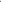 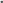 Wykonawca oświadcza, że faktury elektroniczne będą przesyłane z następującego adresu 
e-mail: ……………………………………………...Wykonawca zapewnia autentyczność pochodzenia, integralność treści oraz czytelność faktury elektronicznej.Za datę otrzymania faktury elektronicznej przez Zamawiającego uznaje się datę wpływu faktury elektronicznej w formacie PDF do skrzynki odbiorczej poczty elektronicznej Zamawiającego wskazanej powyżej.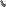 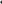 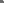 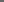 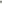 Zapłata należności dokonana zostanie przelewem na rachunek bankowy Wykonawcy wskazany na fakturze. Terminem zapłaty jest data obciążenia rachunku bankowego Zamawiającego.Zamawiający zastrzega sobie prawo do zapłaty wynagrodzenia tylko za prace faktycznie wykonane przez Wykonawcę, określone w sporządzonym każdorazowo protokole odbioru.Za roboty niewykonane, choć ustalone zakresem prac, wynagrodzenie nie przysługuje.Zamawiający oświadcza, że:będzie dokonywał płatności za wykonaną usługę z zastosowaniem mechanizmu podzielonej płatności,posiada status dużego przedsiębiorcy w rozumieniu art. 4 pkt 6 ustawy z dnia
 8 marca 2013 r. o przeciwdziałaniu nadmiernym opóźnieniom w transakcjach handlowych (Dz. U. 2022 r., poz. 893).Wykonawca oświadcza, że wskazany przez niego w fakturze rachunek bankowy jest rachunkiem rozliczeniowym służącym wyłącznie do celów rozliczeń z tytułu prowadzonej przez niego działalności gospodarczej.§ 6[Zakres odpowiedzialności Wykonawcy]Wykonawca zobowiązany jest do posiadania przez cały okres obowiązywania umowy polisy ubezpieczenia od odpowiedzialności cywilnej w zakresie odpowiedzialności kontraktowej i deliktowej na kwotę nie niższą niż 50% wynagrodzenia brutto określonego w § 5 ust. 1 umowy. Kserokopia właściwej polisy ubezpieczeniowej potwierdzona za zgodność z oryginałem przez Wykonawcę stanowi załącznik nr 6 do umowy i zostanie przekazana Zamawiającemu najpóźniej w dniu podpisania umowy. W przypadku wygaśnięcia polisy, w trakcie trwania umowy, Wykonawca zobowiązuje się do dostarczenia nowej polisy w terminie 7 dni od momentu jej zawarcia. Wykonawca jest zobowiązany do zachowania ciągłości okresu objętego polisą ubezpieczenia od odpowiedzialności cywilnej.Wykonawca zobowiązany jest do niezwłocznego rozpatrywania wszelkich skarg osób trzecich na działania lub zaniechania Wykonawcy, przekazanych przez Zamawiającego lub za pośrednictwem Zamawiającego, w terminie nie dłuższym niż 14 dni od daty ich otrzymania oraz powiadomi Zamawiającego o sposobie załatwienia danej sprawy.Wykonawca ponosi odpowiedzialność za wszelkie roszczenia cywilno-prawne osób trzecich, mogące powstać w wyniku niewłaściwego bądź niezgodnego z umową wykonywania prac.§ 7[Kary umowne]Zamawiający zastrzega sobie prawo naliczenia kar umownych w przypadku niewykonania lub nienależytego wykonania umowy:w przypadku zwłoki w posadzeniu materiału roślinnego w stosunku do terminu określonego w § 2 ust. 1 umowy, z uwzględnieniem zapisu zawartego w § 2 ust. 2, w wysokości 200 zł za każde drzewo. W takim przypadku Wykonawca będzie zobowiązany do posadzenia drzewa zgodnie z zapisami § 3 ust. 9 umowy.w przypadku niewykonania nasadzeń, poprawek, usunięcia lub/i wymiany materiału roślinnego na zgodny z warunkami umowy w kolejnym wyznaczonym przez Zamawiającego terminie zgodnie z zapisami § 3 ust. 9  lub/i w terminie wskazanym w § 3 ust. 16 umowy, Zamawiający naliczy karę w wysokości 100% jednostkowej ceny brutto zgodnie z załącznikiem nr 1, tabela A do umowy, za każde drzewo.w przypadku posadzenia materiału roślinnego niezgodnego z parametrami określonymi w załączniku nr 1 i 2 do umowy, w wysokości 200 zł za każdy przypadek. W takim przypadku Wykonawca będzie zobowiązany do wymiany drzewa zgodnie z zapisami § 3 ust. 9 umowy;w przypadku wykonania sadzenia niezgodnie ze standardami jakościowymi wykonania prac, wg załącznika nr 3 do umowy, w wysokości 100 zł za każde drzewo. W takim przypadku Wykonawca będzie zobowiązany do naprawienia nieprawidłowości zgodnie z zapisami § 3 ust. 9 umowy; w przypadku nieuzgodnienia miejsca wjazdu ciężkiego sprzętu na trawniki lub/i niezabezpieczenia miejsca płytami antykompresyjnymi zgodnie z załącznikiem nr 3 do umowy, w wysokości 2000 zł za każdy stwierdzony przypadek (przy czym za przypadek przyjmuje się każdą lokalizację wskazaną w załączniku nr 8 do umowy oraz każdy kolejny wjazd);w przypadku niewykonania pielęgnacji materiału roślinnego na zasadach i w terminie określonych w załączniku nr 3 do umowy, w wysokości 20 zł za każdy rozpoczęty dzień zwłoki, za każde drzewo;w przypadku realizacji prac określonych w umowie przez inne podmioty, niż wymienione w § 8 ust. 1 umowy, w wysokości 2% wartości wynagrodzenia brutto określonego w § 5 ust. 1 umowy za każdy stwierdzony przypadek;w przypadku niedostarczenia w terminach zgodnych z § 3 ust. 5 mapowej dokumentacji powykonawczej, w wysokości 100 zł za każdy rozpoczęty dzień zwłoki,w przypadku odstąpienia od umowy lub wypowiedzenia umowy przez którąkolwiek ze Stron z przyczyn leżących pod stronie Wykonawcy, w wysokości 10% wartości umowy brutto określonej w § 5 ust. 1.Za nieprawidłową realizację obowiązków wynikających z zastosowania klauzuli społecznej związanej z zatrudnianiem pracowników Zamawiający naliczy Wykonawcy kary umowne w przypadku:zwłoki w terminowym przekazaniu Zamawiającemu wykazu pracowników, o którym mowa w § 13 ust. 2 lub jego zmiany – w wysokości 500 zł za każdy dzień zwłoki;zwłoki w terminowym przekazaniu żądanych przez Zamawiającego dowodów, o których mowa w § 13 ust. 5 umowy - w wysokości 500 zł za każdy dzień zwłoki;wykonywania czynności określonych w § 13 ust. 1 umowy przez osoby niezatrudnione przez Wykonawcę lub Podwykonawcę na podstawie umowy o pracę - w wysokości 500 zł za każdy stwierdzony przypadek naruszenia.Łączna wysokość naliczonych Wykonawcy kar umownych ze wszystkich tytułów nie może przekroczyć 20% wynagrodzenia brutto określonego w § 5 ust.1.Wykonawca wyraża zgodę na potrącenie przez Zamawiającego naliczonych przez Zamawiającego kar umownych z płatności wynagrodzenia należnego Wykonawcy, chociażby wierzytelność Zamawiającego o zapłatę kary umownej nie była jeszcze wymagalna (potrącenie umowne). Z zastrzeżeniem przepisów ustawy z dnia 2 marca 2020 r. o szczególnych rozwiązaniach związanych z zapobieganiem, przeciwdziałaniem i zwalczaniem COVID-19, innych chorób zakaźnych oraz wywołanych nimi sytuacji kryzysowych (Dz. U. poz. 1842, z późn. zm.), w tym art. 15r1,kwoty naliczonych przez Zamawiającego kar umownych, zgodnie z jego wolą, zostaną pobrane bądź z kwoty zabezpieczenia wniesionego przez Wykonawcę, bądź zostaną potrącone z płatności wynagrodzenia należnego Wykonawcy albo wykorzystane zostaną jednocześnie obie możliwości (potrącenie z płatności wynagrodzenia i pobranie z zabezpieczenia). Przed dokonaniem potrącenia Zamawiający zawiadomi w formie pisemnej lub elektronicznej Wykonawcę o wysokości i podstawie naliczonych kar umownych oraz prześle notę księgową. Zamawiający nie jest zobowiązany do wzywania Wykonawcy do zapłaty kary umownej i wyznaczania terminu do jej zapłaty przed dokonaniem czynności, o których mowa w zdaniu pierwszym. Jeżeli potrącenie nie będzie możliwe, Wykonawca jest zobowiązany do zapłaty kar umownych w terminie 14 dni od dnia otrzymania noty księgowej.W celu uniknięcia wątpliwości, Strony potwierdzają, że Wykonawca ponosi odpowiedzialność za przypadki niewykonania lub nienależytego wykonania umowy, o których mowa w ust. 1, na zasadach ogólnych określonych w kodeksie cywilnym, w szczególności w art. 471 K.c., w szczególności może zwolnić się z odpowiedzialności poprzez wykazanie, że nie ponosi odpowiedzialności za dany przypadek niewykonania lub nienależytego wykonania umowy.Kary umowne przewidziane w niniejszej umowie mogą przysługiwać niezależnie od siebie.Postanowienia dotyczące kar umownych nie wyłączają prawa Stron do dochodzenia odszkodowania uzupełniającego na zasadach ogólnych, wynikających z Kodeksu cywilnego.Postanowienia niniejszego paragrafu pozostają w mocy także po rozwiązaniu lub wygaśnięciu umowy.Zapłata kary umownej nie zwalnia Wykonawcy z obowiązku właściwego wykonania pracy oraz korekty już wykonanych prac.§ 8[Realizacja umowy przez Podwykonawców]Przedmiot umowy będzie realizowany przez Wykonawcę samodzielnie w pełnym zakresie prac/ lub przy udziale następujących Podwykonawców,w poniżej określonym zakresie prac:Firma: …………………………………………….. – zakres powierzonych prac: …………………………………Firma: …………………………………………….. – zakres powierzonych prac: …………………………………Zmiana zakresu prac wykonywanych przez Wykonawcę lub podwykonawców, rezygnacja
z podwykonawcy lub wprowadzenie nowego podwykonawcy, wymaga uprzedniego poinformowania Zamawiającego oraz wprowadzenia zmian ust. 1 w formie aneksu do umowy. Za działania i zaniechania podwykonawców Wykonawca odpowiada jak za własne. Umowa o podwykonawstwo nie może zawierać postanowień kształtujących prawa i obowiązki podwykonawcy, w zakresie kar umownych oraz postanowień dotyczących warunków wypłaty wynagrodzenia, w sposób dla niego mniej korzystny niż prawa i obowiązki Wykonawcy, ukształtowane postanowieniami umowy zawartej między Zamawiającym a Wykonawcą.§ 9[Rozwiązanie umowy]Zamawiający może odstąpić od umowy ze skutkiem natychmiastowym na przyszłość w przypadku:gdy zwłoka w wykonaniu umowy w stosunku do terminu określonego w § 2 ust. 1 z uwzględnieniem zapisu zawartego w § 2 ust. 2 przekroczy 14 dni,gdy łączna wysokość kar umownych naliczanych Wykonawcy przekroczy kwotę 50.000 zł,gdy Wykonawca rażąco narusza postanowienia umowy i pomimo pisemnego wezwania Zamawiającego, w terminie określonym  w wezwaniu, nie zaprzestał naruszeń.naruszenia zakazu, o którym mowa w § 3 ust. 20.W przypadkach wymienionych w ust. 1 powyżej Zamawiający jest uprawniony do odstąpienia od Umowy w całości lub w części niewykonanej w terminie 30 dni licząc od daty powzięcia wiadomości o przyczynie uzasadniającej odstąpienie.Zamawiający może również rozwiązać umowę w innych przypadkach wskazanych w Kodeksie cywilnym i ustawie Pzp.Odstąpienie od Umowy powinno nastąpić w formie pisemnej pod rygorem nieważności i wskazywać przyczynę odstąpienia.§ 10[Osoby odpowiedzialne za realizację umowy]Ze strony Zamawiającego osobą odpowiedzialną za realizację umowy i wyznaczoną do kontaktów 
z Wykonawcą jest: ……………………………………………..., tel. …………………, e-mail: ……………………………………………..., Ze strony Wykonawcy osobą odpowiedzialną za stałe nadzorowanie prac i wyznaczoną do kontaktów z Zamawiającym jest: ……………………………………………..., tel. …………………, e-mail: ……………………………………………..., Zamawiający wymaga, aby osoba wymieniona w ust. 2 zapewniała stały nadzór merytoryczny prac
w trakcie trwania umowy.Zmiana osoby lub danych określonych w ust. 1, 2 następuje przez zawiadomienie drugiej strony pisemnie lub drogą elektroniczną i nie stanowi zmiany treści umowy.§ 11[Zmiany umowy]Wprowadzenie istotnych zmian do umowy jest dopuszczalne tylko wówczas, gdy konieczność ich wprowadzenia będzie następstwem:zmian powszechnie obowiązujących przepisów prawa w zakresie mającym wpływ na realizację przedmiotu umowy – w takim wypadku zmianie może ulec sposób realizacji umowy, termin wykonania umowy, wysokość wynagrodzenia,zmiany zakresu prac wykonywanych przez Wykonawcę lub podwykonawcę, zmiany podwykonawcy, rezygnacji z podwykonawcy lub wprowadzenia nowego podwykonawcy,wystąpienia siły wyższej uniemożliwiającej wykonanie przedmiotu umowy zgodnie 
z jej postanowieniami, przy czym przez „siłę wyższą” Strony rozumieją zdarzenie nagłe, nieprzewidziane i niezależne od woli Stron, którego skutki są niemożliwe do zapobieżenia, uniemożliwiające czasowe lub trwałe wykonanie umowy w całości lub części, któremu nie można zapobiec ani przeciwdziałać przy zachowaniu należytej staranności. W szczególności za siłę wyższą uznaje się pożar, powódź, epidemię, trzęsienia ziemi, awarię zasilania lub naturalnych źródeł energii, huragany i inne katastrofy naturalne, a także stany nadzwyczajne i wyjątkowe, w tym stan wojny, stan wojenny, stan klęski żywiołowej, stan epidemii, stan zagrożenia epidemicznego, 
a także strajki, bojkoty, zamachy terrorystyczne, blokady komunikacyjne o charakterze ponadregionalnym, a także przypadki wydawania przez władze krajowe i lokalne aktów prawnych wprowadzających ograniczenia, nakazy lub zakazy określonego zachowania się, niezależnie od formy takiego aktu – w takim wypadku zmianie może ulec sposób realizacji umowy, termin wykonania umowy, wysokość wynagrodzenia.Zmiany i uzupełnienia umowy wymagają formy pisemnej pod rygorem nieważności w formie aneksu, z zastrzeżeniem wyjątków przewidzianych w umowie.§ 12[Ochrona danych osobowych]W związku z realizacją niniejszej umowy Zamawiający udostępnia Wykonawcy zwykłe dane osobowe pracowników Zamawiającego w postaci imion, nazwisk, nr. telefonów oraz adresów e-mail wskazanych w § 10 ust. 1 umowy.Wykonawca oświadcza, iż znany jest mu fakt, że od momentu udostępnienia danych, o których mowa w ust. 1, realizuje on samodzielnie w stosunku do tych danych obowiązki administratora określone w przepisach Rozporządzenia Parlamentu Europejskiego i Rady (UE) 2016/679 z dnia 27 kwietnia 2016r. w sprawie ochrony osób fizycznych w związku z przetwarzaniem danych osobowych i w sprawie swobodnego przepływu takich danych oraz uchylenia dyrektywy 95/46/WE (ogólne rozporządzenie o ochronie danych, Dz. Urz. UE L 119 z 04.05.2016 r., dalej: RODO) oraz przepisach krajowych z zakresu ochrony danych osobowych, w szczególności ustawy z dnia 10 maja 2018 r. o ochronie danych osobowych (Dz. U. z 2019 r. poz. 1781). Zamawiający nie odpowiada za wypełnianie przez Wykonawcę obowiązków, o których mowa w ust.2. Zamawiający oświadcza, iż realizuje obowiązki Administratora danych osobowych, określone 
w przepisach RODO, w zakresie danych osobowych Wykonawcy w sytuacji, w której jest on osobą fizyczną (w tym osobą fizyczną prowadzącą działalność gospodarczą), a także danych osobowych osób, które Wykonawca wskazał ze swojej strony do realizacji niniejszej umowy.§ 13[Sposób realizacji zamówienia – klauzula społeczna – art. 95 ustawy Pzp]Do realizacji prac polegających na pielęgnacji drzew w okresie rękojmi Wykonawca zatrudni pracowników w oparciu o umowę o pracę, w rozumieniu przepisów ustawy z dnia 26 czerwca 1974 r. - Kodeks pracy (Dz. U. z 2020 r., poz. 1320 z późn. zm.). Pracownicy zostaną zatrudnieni do wykonywania następujących prac: podlewanie drzew, pielenie mis drzew, uzupełnianie ściółki, bielenie pni, usuwanie odrostów korzeniowych oraz połamanych, obumarłych gałęzi, monitoring roślin pod kątem występowania szkodników i patogenów, kontrola stabilizacji posadzonych drzew, wymiana połamanych palików, poprzeczek, uzupełnianie wiązań i zerwanych tabliczek informacyjnych.Wykonawca w terminie 7 dni od daty zawarcia umowy przedłoży Zamawiającemu wykaz pracowników o których mowa w ust. 1 powyżej, stanowiący załącznik nr 5 do umowy.Wykonawca zobowiązany jest zawrzeć w każdej umowie o podwykonawstwo stosowne zapisy, zobowiązujące podwykonawców do zatrudnienia na umowę o pracę osób wykonujących wskazane w ust. 1 powyżej czynności.Zmiana wykazu pracowników nie stanowi zmiany umowy. O zmianie Wykonawca zobowiązany jest powiadomić Zamawiającego w formie pisemnej przedkładając zaktualizowany wykaz pracowników w terminie 7 dni od daty zaistnienia zmiany.W trakcie realizacji zamówienia, na każde wezwanie Zamawiającego w wyznaczonym w tym wezwaniu terminie, Wykonawca przedłoży Zamawiającemu wskazane poniżej dowody w celu potwierdzenia spełnienia wymogu zatrudnienia na podstawie umowy o pracę przez Wykonawcę lub podwykonawcę osób wykonujących wskazane w ust. 1 powyżej czynności w trakcie realizacji umowy:oświadczenia pracowników wymienionych w wykazie, o którym mowa w ust. 2,oświadczenia Wykonawcy lub podwykonawcy o zatrudnieniu osób wymienionych w wykazie, o którym mowa w ust. 2,poświadczoną za zgodność z oryginałem odpowiednio przez Wykonawcę lub podwykonawcę kopię umowy/umów o pracę osób wymienionych w wykazie, o którym mowa w ust. 2 powyżej (wraz z dokumentem regulującym zakres obowiązków, jeżeli został sporządzony). Kopia umowy/umów powinna zostać zanonimizowana w sposób zapewniający ochronę danych osobowych pracowników, zgodnie z przepisami Rozporządzenia Parlamentu Europejskiego i Rady (UE) 2016/679 z dnia 27 kwietnia 2016 r. w sprawie ochrony osób fizycznych w związku z przetwarzaniem danych osobowych i w sprawie swobodnego przepływu tych danych oraz uchylenia dyrektywy 95/46/WE (ogólne rozporządzenie o ochronie danych osobowych), zwanego dalej RODO oraz wydanymi na jego podstawie przepisami krajowymi (tj. w szczególności bez adresów, nr PESEL pracowników). Imię i nazwisko pracownika nie podlega anonimizacji. Informacje takie jak: data zawarcia umowy, rodzaj umowy o pracę i zakres obowiązków powinny być możliwe do zidentyfikowania. Określona w umowie o pracę wysokość wynagrodzenia pracownika nie może być niższa, niż kwota minimalnego wynagrodzenia za pracę lub minimalnej stawki godzinowej określonej na podstawie ustawy o minimalnym wynagrodzeniu za pracę,zaświadczenie właściwego oddziału ZUS, potwierdzające opłacanie przez Wykonawcę lub podwykonawcę składek na ubezpieczenia społeczne i zdrowotne z tytułu zatrudnienia na podstawie umów o pracę za ostatni okres rozliczeniowy,poświadczoną za zgodność z oryginałem odpowiednio przez Wykonawcę lub podwykonawcę kopię dowodu potwierdzającego zgłoszenie pracownika przez pracodawcę do ubezpieczeń, zanonimizowaną w sposób zapewniający ochronę danych osobowych pracowników, zgodnie z przepisami RODO oraz wydanymi na jego podstawie przepisami krajowymi. Imię i nazwisko pracownika nie podlega anonimizacji.§ 14[Postanowienia końcowe]Prawa Wykonawcy z tytułu niniejszej umowy nie mogą być przez Wykonawcę przenoszone na osoby trzecie ani w całości ani w części bez zgody Zamawiającego wyrażonej w formie pisemnej pod rygorem nieważności. Dotyczy to w szczególności wierzytelności o zapłatę wynagrodzenia. Jeżeli którekolwiek z postanowień umowy uznane będzie za nieważne z mocy prawa, prawomocnego orzeczenia sądu lub ostatecznej decyzji innego uprawnionego organu administracji publicznej, albo jeżeli wskutek zmiany przepisów obowiązującego prawa lub zmiany interpretacji przepisów przez organy stosujące prawo, istnieje wysokie prawdopodobieństwo uznania za nieważne niektórych postanowień umowy, strony z poszanowaniem obowiązujących przepisów prawa niezwłocznie podejmą negocjacje w celu zastąpienia postanowień nieważnych lub postanowień, które mogą być uznane za nieważne, innymi postanowieniami, które będą realizować możliwie zbliżony cel gospodarczy.Strony postanawiają, że w przypadku uznania za nieważne niektórych postanowień umowy, należy ją interpretować w sposób najbardziej zbliżony do treści tych przepisów oraz w sposób odpowiadający celom i intencjom stron tej umowy.Strony zobowiązują się polubownie rozwiązywać spory powstałe na tle realizacji postanowień umowy. W przypadku braku możliwości polubownego rozwiązania sporu, sądem właściwym do jego rozstrzygnięcia będzie sąd powszechny właściwy dla siedziby Zamawiającego.W sprawach nieuregulowanych postanowieniami niniejszej umowy mają zastosowanie przepisy Kodeksu cywilnego i Pzp.Umowę sporządzono w dwóch jednobrzmiących egzemplarzach, po jednym dla Zamawiającego i dla Wykonawcy.Następujące załączniki stanowią integralną część umowy:Załącznik nr 1 – 	Zakres prac i ceny jednostkoweZałącznik nr 2 – 	Parametry jakościowe materiału roślinnegoZałącznik nr 3 –      Opis przedmiotu zamówienia Załącznik nr 4 – 	Potwierdzenie wniesienia zabezpieczenia należytego wykonania umowyZałącznik nr 5 – 	Wykaz pracownikówZałącznik nr 6 – 	Polisa OCZałącznik nr 7 – 	Wzór mapowej dokumentacji powykonawczej w formie cyfrowejZałącznik nr 8 -	Lokalizacja nasadzeń drzew ……………………………………………						………………………………………ZAMAWIAJĄCY								WYKONAWCAa) Nabywcę:Miasto Stołeczne WarszawaPlac Bankowy 3/500-950 WarszawaNIP: 525-22-48-481b) Odbiorcę i płatnika:Zarząd Zieleni m.st. Warszawy ul. Hoża 13a00-528 Warszawa